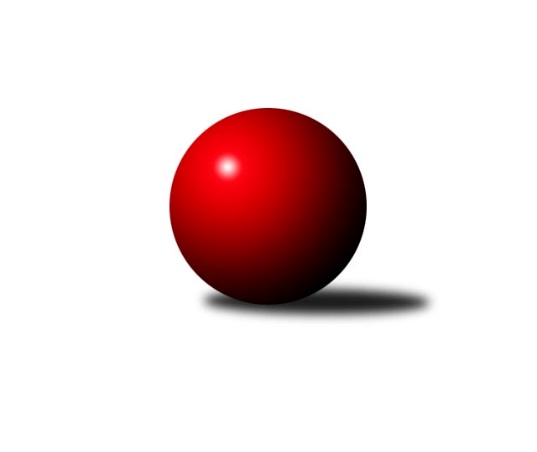 Č.19Ročník 2021/2022	7.3.2022Nejlepšího výkonu v tomto kole: 3153 dosáhlo družstvo: TJ Baník Stříbro BSdružený Přebor Plzeňska 2021/2022Výsledky 19. kolaSouhrnný přehled výsledků:TJ Přeštice A	- TJ Sokol Plzeň V C	1:7	2527:2541	10.0:14.0	4.3.TJ Sokol Plzeň V D	- TJ Slavoj Plzeň C	3:5	2696:2710	13.5:10.5	7.3.SK Škoda VS Plzeň D	- TJ Baník Stříbro C	1.5:6.5	2738:2811	8.0:16.0	7.3.TJ Baník Stříbro B	- SK Škoda VS Plzeň C	6:2	3153:2955	15.0:9.0	7.3.TJ Dobřany C	- CB Dobřany C	6:2	2519:2386	14.5:9.5	7.3.Tabulka družstev:	1.	TJ Baník Stříbro B	17	15	0	2	97.5 : 38.5 	252.0 : 156.0 	 2923	30	2.	TJ Přeštice A	18	14	1	3	101.5 : 42.5 	273.0 : 159.0 	 2860	29	3.	CB Dobřany C	17	12	0	5	86.0 : 50.0 	229.5 : 178.5 	 2853	24	4.	TJ Dobřany C	18	11	1	6	79.5 : 64.5 	217.5 : 214.5 	 2823	23	5.	SKK Rokycany C	17	10	1	6	73.0 : 63.0 	214.5 : 193.5 	 2812	21	6.	SK Škoda VS Plzeň C	17	9	1	7	72.5 : 63.5 	208.0 : 200.0 	 2778	19	7.	TJ Baník Stříbro C	17	8	0	9	61.0 : 75.0 	197.0 : 211.0 	 2763	16	8.	TJ Sokol Plzeň V C	17	4	1	12	58.5 : 77.5 	198.5 : 209.5 	 2712	9	9.	TJ Sokol Plzeň V D	17	3	2	12	51.0 : 85.0 	180.5 : 227.5 	 2628	8	10.	SK Škoda VS Plzeň D	17	3	1	13	50.5 : 85.5 	173.0 : 235.0 	 2610	7	11.	TJ Slavoj Plzeň C	18	2	0	16	29.0 : 115.0 	136.5 : 295.5 	 2572	4Podrobné výsledky kola:	 TJ Přeštice A	2527	1:7	2541	TJ Sokol Plzeň V C	Karel Vavřička	165 	 62 	 147 	53	427 	 1.5:2.5 	 422 	 144	77 	 147	54	Jan Jirovský	Roman Janota	162 	 80 	 154 	54	450 	 1.5:2.5 	 449 	 138	80 	 159	72	Libor Vít	Josef Michal	150 	 51 	 144 	43	388 	 1:3 	 412 	 156	52 	 141	63	Václav Pavlíček	Milan Kubát	152 	 53 	 145 	71	421 	 2:2 	 434 	 138	72 	 162	62	František Vaněček	Josef Hora	140 	 63 	 147 	44	394 	 1:3 	 414 	 142	42 	 152	78	Patrik Kolář	Zbyněk Hirschl	166 	 72 	 155 	54	447 	 3:1 	 410 	 161	44 	 143	62	Libor Pelcmanrozhodčí: Milan KubátNejlepší výkon utkání: 450 - Roman Janota	 TJ Sokol Plzeň V D	2696	3:5	2710	TJ Slavoj Plzeň C	Jiří Diviš	105 	 114 	 102 	109	430 	 3:1 	 410 	 124	101 	 94	91	Zdeněk Jeremiáš *1	Karel Konvář	123 	 111 	 115 	116	465 	 2.5:1.5 	 447 	 123	106 	 116	102	Hana Hofreitrová	Václav Bečvářík	118 	 125 	 99 	116	458 	 2:2 	 478 	 102	110 	 136	130	Jaromír Kotas	Jiří Karlík	110 	 96 	 104 	100	410 	 1:3 	 418 	 117	100 	 100	101	Jaroslav Honsa	Petr Diviš	127 	 136 	 111 	131	505 	 2:2 	 528 	 154	115 	 129	130	Jan Kraus	Oldřich Lohr	108 	 112 	 98 	110	428 	 3:1 	 429 	 102	108 	 112	107	Dalibor Henrichrozhodčí: Karel Konvářstřídání: *1 od 61. hodu Iva ČernáNejlepší výkon utkání: 528 - Jan Kraus	 SK Škoda VS Plzeň D	2738	1.5:6.5	2811	TJ Baník Stříbro C	Karel Majner	117 	 106 	 107 	76	406 	 1:3 	 461 	 104	121 	 115	121	Karel Smrž	Zdeněk Weigl	111 	 113 	 149 	129	502 	 3:1 	 389 	 103	118 	 100	68	Jaroslav Solový	Václava Flaišhanzová	118 	 110 	 99 	113	440 	 1:3 	 468 	 107	117 	 112	132	Milan Vlček	Šárka Sýkorová	132 	 111 	 142 	132	517 	 2:2 	 517 	 137	134 	 133	113	Miroslav Hrad	Jiří Hebr	116 	 106 	 115 	83	420 	 0:4 	 493 	 124	118 	 127	124	Petr Beneš	Miloslav Kolařík *1	117 	 115 	 108 	113	453 	 1:3 	 483 	 133	106 	 113	131	Pavel Spisarrozhodčí: Miloslav Kolaříkstřídání: *1 od 1. hodu Milan NovákNejlepšího výkonu v tomto utkání: 517 kuželek dosáhli: Šárka Sýkorová, Miroslav Hrad	 TJ Baník Stříbro B	3153	6:2	2955	SK Škoda VS Plzeň C	Jiří Hůrka	137 	 107 	 135 	107	486 	 0:4 	 518 	 144	109 	 148	117	Jaroslav Martínek	David Junek	138 	 132 	 135 	152	557 	 4:0 	 496 	 125	125 	 114	132	Stanislav Hittman	Jan Vlach	130 	 149 	 126 	131	536 	 4:0 	 420 	 102	103 	 115	100	Josef Kotlín	Zuzana Záveská	110 	 154 	 164 	143	571 	 3:1 	 507 	 134	127 	 119	127	František Zügler	Stanislav Zoubek	124 	 117 	 124 	107	472 	 1:3 	 500 	 130	130 	 123	117	Jan Vaník	Michal Duchek	121 	 134 	 132 	144	531 	 3:1 	 514 	 138	116 	 131	129	Karel Uxarozhodčí: Vladimír ŠragaNejlepší výkon utkání: 571 - Zuzana Záveská	 TJ Dobřany C	2519	6:2	2386	CB Dobřany C	Martin Krištof	154 	 60 	 158 	79	451 	 4:0 	 328 	 118	36 	 129	45	Josef Fišer	Václav Štych	160 	 62 	 153 	61	436 	 3:1 	 410 	 142	63 	 145	60	Vendula Blechová	Jan Mertl	144 	 62 	 146 	34	386 	 1:3 	 412 	 154	53 	 151	54	Ivana Zrůstková	Petr Sloup	151 	 78 	 149 	61	439 	 3:1 	 406 	 128	61 	 136	81	Milan Šimek	Petr Trdlička	131 	 69 	 137 	71	408 	 1:3 	 434 	 140	54 	 160	80	Ondřej Musil	Jiří Jelínek	134 	 61 	 144 	60	399 	 2.5:1.5 	 396 	 142	53 	 141	60	Kamila Novotnározhodčí: Martin KrištofNejlepší výkon utkání: 451 - Martin KrištofPořadí jednotlivců:	jméno hráče	družstvo	celkem	plné	dorážka	chyby	poměr kuž.	Maximum	1.	David Junek 	TJ Baník Stříbro B	560.48	370.6	189.8	2.9	5/7	(604)	2.	Ivana Zrůstková 	CB Dobřany C	520.63	360.1	160.5	8.6	6/8	(561)	3.	Karel Vavřička 	TJ Přeštice A	520.63	361.8	158.8	7.1	7/7	(578.4)	4.	Milan Kubát 	TJ Přeštice A	518.03	356.4	161.6	7.8	7/7	(575)	5.	Miroslav Šteffl 	TJ Přeštice A	513.38	356.7	156.7	7.9	7/7	(567)	6.	Jiří Vavřička 	SKK Rokycany C	512.39	354.3	158.1	9.4	7/7	(567)	7.	Jan Vaník 	SK Škoda VS Plzeň C	511.62	351.7	160.0	9.6	6/8	(552)	8.	Patrik Kolář 	TJ Sokol Plzeň V C	510.45	358.9	151.6	9.9	8/8	(570)	9.	Martin Krištof 	TJ Dobřany C	508.96	350.1	158.8	7.4	7/7	(561)	10.	Stanislav Zoubek 	TJ Baník Stříbro B	508.96	354.8	154.2	11.1	7/7	(557)	11.	Zdeněk Weigl 	SK Škoda VS Plzeň D	508.32	357.2	151.1	9.2	7/7	(550)	12.	Zdeňka Nová 	CB Dobřany C	508.06	360.6	147.5	10.6	7/8	(546)	13.	Zuzana Záveská 	TJ Baník Stříbro B	506.89	348.6	158.3	7.8	7/7	(571)	14.	Jan Valdman 	SKK Rokycany C	506.82	357.2	149.7	10.7	5/7	(559)	15.	Pavel Spisar 	TJ Baník Stříbro C	505.89	350.1	155.8	7.7	7/7	(574)	16.	Milan Šimek 	CB Dobřany C	503.53	350.7	152.8	11.8	8/8	(573)	17.	Josef Fišer 	CB Dobřany C	502.10	347.1	155.0	8.2	6/8	(590)	18.	Karel Uxa 	SK Škoda VS Plzeň C	502.03	344.0	158.1	7.5	8/8	(551)	19.	Josef Tětek 	TJ Sokol Plzeň V C	501.30	348.2	153.1	9.9	7/8	(530)	20.	Petr Bohuslav 	SKK Rokycany C	501.16	348.4	152.8	10.6	7/7	(551)	21.	Kamila Novotná 	CB Dobřany C	500.73	354.7	146.1	11.2	7/8	(558)	22.	Karel Smrž 	TJ Baník Stříbro C	500.29	356.6	143.7	10.3	6/7	(541)	23.	Pavel Andrlík  st.	SKK Rokycany C	498.78	354.3	144.4	11.7	6/7	(570)	24.	Roman Janota 	TJ Přeštice A	497.79	340.3	157.5	9.1	6/7	(556.8)	25.	Jiří Jelínek 	TJ Dobřany C	497.79	338.2	159.6	10.3	7/7	(541)	26.	Jan Kraus 	TJ Slavoj Plzeň C	495.20	345.8	149.4	11.1	7/8	(548)	27.	Milan Gleissner 	TJ Dobřany C	493.95	339.6	154.3	10.7	7/7	(559)	28.	Lukáš Kiráľ 	SKK Rokycany C	493.30	344.6	148.7	9.6	6/7	(563)	29.	David Wohlmuth 	SKK Rokycany C	492.89	341.7	151.2	10.8	6/7	(548)	30.	Václav Dubec 	TJ Baník Stříbro B	490.27	343.5	146.8	12.5	6/7	(519)	31.	Petr Beneš 	TJ Baník Stříbro C	490.11	339.7	150.4	12.6	7/7	(527)	32.	Miroslav Hrad 	TJ Baník Stříbro C	489.15	344.2	145.0	11.2	7/7	(522)	33.	Karel Konvář 	TJ Sokol Plzeň V D	488.88	343.3	145.6	11.3	7/8	(541)	34.	Zdeněk Urban 	TJ Baník Stříbro B	488.25	340.1	148.2	9.7	7/7	(532)	35.	Martin Andrš 	TJ Baník Stříbro C	486.90	339.1	147.8	11.5	7/7	(527)	36.	Libor Pelcman 	TJ Sokol Plzeň V C	485.12	339.0	146.1	12.3	8/8	(549)	37.	Miloslav Kolařík 	SK Škoda VS Plzeň D	484.73	338.6	146.1	11.9	7/7	(542)	38.	Jan Ungr 	SKK Rokycany C	484.71	340.2	144.5	11.7	7/7	(535)	39.	Josef Hora 	TJ Přeštice A	482.10	344.2	137.9	12.2	7/7	(566.4)	40.	Šárka Sýkorová 	SK Škoda VS Plzeň D	480.07	339.7	140.3	12.3	6/7	(525)	41.	Jan Jirovský 	TJ Sokol Plzeň V C	480.04	337.7	142.3	10.7	8/8	(540)	42.	Jaroslav Martínek 	SK Škoda VS Plzeň C	479.99	341.0	139.0	13.2	7/8	(518)	43.	Josef Michal 	TJ Přeštice A	477.64	347.5	130.1	17.4	7/7	(548)	44.	Petr Sloup 	TJ Dobřany C	477.60	335.3	142.3	11.1	6/7	(526.8)	45.	Petr Trdlička 	TJ Dobřany C	475.33	335.5	139.9	12.5	6/7	(535)	46.	Václav Pavlíček 	TJ Sokol Plzeň V C	473.32	332.8	140.5	14.9	6/8	(539)	47.	Stanislav Hittman 	SK Škoda VS Plzeň C	473.25	339.3	133.9	13.4	8/8	(496)	48.	Radek Böhm 	CB Dobřany C	472.98	337.4	135.6	15.0	6/8	(518)	49.	František Vaněček 	TJ Sokol Plzeň V C	472.72	330.3	142.4	14.2	8/8	(520.8)	50.	Vendula Blechová 	CB Dobřany C	471.16	338.8	132.4	14.4	8/8	(528)	51.	Karel Jindra 	SK Škoda VS Plzeň C	469.04	329.4	139.7	15.1	8/8	(519)	52.	Jan Mertl 	TJ Dobřany C	467.03	333.3	133.8	15.6	6/7	(549)	53.	Milan Vlček 	TJ Baník Stříbro C	466.97	335.0	131.9	16.1	5/7	(526)	54.	Josef Kotlín 	SK Škoda VS Plzeň C	465.42	324.8	140.6	10.2	8/8	(517)	55.	Václav Bečvářík 	TJ Sokol Plzeň V D	462.41	334.1	128.3	17.0	7/8	(491)	56.	Václav Štych 	TJ Dobřany C	461.61	333.2	128.4	14.3	5/7	(523.2)	57.	Dalibor Henrich 	TJ Slavoj Plzeň C	460.60	329.3	131.3	15.0	8/8	(507)	58.	Jiří Hůrka 	TJ Baník Stříbro B	459.66	327.2	132.4	13.5	6/7	(557)	59.	Karel Majner 	SK Škoda VS Plzeň D	453.49	329.2	124.3	15.1	6/7	(505)	60.	Jaromír Kotas 	TJ Slavoj Plzeň C	446.13	322.6	123.5	16.0	8/8	(528)	61.	Václava Flaišhanzová 	SK Škoda VS Plzeň D	440.19	322.0	118.1	19.4	7/7	(510)	62.	Jiří Karlík 	TJ Sokol Plzeň V D	437.39	311.1	126.3	15.7	8/8	(480)	63.	Milan Novák 	SK Škoda VS Plzeň D	419.49	311.9	107.6	24.0	5/7	(517)	64.	Jiří Hebr 	SK Škoda VS Plzeň D	414.11	306.3	107.9	21.3	7/7	(449)	65.	Jiří Diviš 	TJ Sokol Plzeň V D	406.66	292.5	114.2	19.6	8/8	(452)		Nikola Přibáňová 	CB Dobřany C	572.00	376.0	196.0	4.0	1/8	(572)		Pavel Kučera 	TJ Sokol Plzeň V D	532.00	354.4	177.6	4.8	4/8	(552)		Ondřej Musil 	CB Dobřany C	529.95	365.6	164.4	7.7	4/8	(584)		Zbyněk Hirschl 	TJ Přeštice A	523.68	366.2	157.4	7.0	1/7	(553.2)		Michal Duchek 	TJ Baník Stříbro B	508.50	345.9	162.6	9.4	2/7	(533)		František Zügler 	SK Škoda VS Plzeň C	503.83	351.1	152.8	7.3	4/8	(535)		Vlastimil Valenta 	TJ Sokol Plzeň V D	494.47	343.2	151.3	9.8	3/8	(525)		Jaroslav Zavadil 	TJ Přeštice A	491.63	347.4	144.2	13.1	4/7	(513)		Miroslav Novák 	SKK Rokycany C	491.25	351.9	139.4	12.2	2/7	(532)		Libor Vít 	TJ Sokol Plzeň V C	486.93	340.8	146.1	12.9	3/8	(538.8)		Zdeněk Eichler 	CB Dobřany C	484.94	344.2	140.7	10.3	4/8	(551)		Pavel Basl 	TJ Baník Stříbro C	476.85	337.7	139.1	10.7	4/7	(529)		Vladimír Kepl 	TJ Sokol Plzeň V D	473.37	331.0	142.3	14.8	3/8	(506)		Hana Hofreitrová 	TJ Slavoj Plzeň C	472.06	330.8	141.3	12.6	4/8	(500.4)		Jan Vlach 	TJ Baník Stříbro B	470.40	343.1	127.3	14.3	4/7	(536)		Václav Hirschl 	TJ Přeštice A	469.50	343.2	126.3	14.7	2/7	(474)		Michal Drugda 	TJ Slavoj Plzeň C	465.56	336.0	129.6	14.3	3/8	(514)		Petr Diviš 	TJ Sokol Plzeň V D	451.76	320.8	130.9	15.5	5/8	(542)		Radek Špot 	TJ Přeštice A	451.20	334.8	116.4	14.4	1/7	(451.2)		Šimon Kratochvíl 	TJ Slavoj Plzeň C	447.45	323.1	124.4	17.7	2/8	(477)		Josef Duchek 	TJ Přeštice A	445.47	327.1	118.4	17.8	3/7	(486)		Zdeněk Jeremiáš 	TJ Slavoj Plzeň C	441.52	316.6	125.0	15.6	5/8	(478.8)		Václav Webr 	SKK Rokycany C	440.28	318.6	121.7	19.0	4/7	(462)		Veronika Nováková 	TJ Slavoj Plzeň C	430.42	310.6	119.9	18.1	5/8	(478)		Pavel Jeremiáš 	SK Škoda VS Plzeň C	430.40	328.5	101.9	22.6	2/8	(452)		Kamil Schovánek 	TJ Dobřany C	422.60	319.1	103.5	20.3	3/7	(434.4)		Oldřich Lohr 	TJ Sokol Plzeň V D	421.57	304.5	117.1	20.0	4/8	(478)		Roman Matys 	TJ Dobřany C	409.60	296.4	113.2	18.5	2/7	(410)		Jaroslav Solový 	TJ Baník Stříbro C	404.98	291.4	113.6	20.0	4/7	(427)		Iva Černá 	TJ Slavoj Plzeň C	404.59	299.4	105.2	19.9	4/8	(472)		Jaroslav Honsa 	TJ Slavoj Plzeň C	397.04	282.9	114.2	21.1	5/8	(427.2)		Kristýna Šafaříková 	SK Škoda VS Plzeň D	382.50	276.5	106.0	17.5	2/7	(390)		Jana Jirovská 	TJ Sokol Plzeň V D	381.00	294.0	87.0	19.0	1/8	(381)		Lenka Rychnavská 	TJ Slavoj Plzeň C	367.00	276.0	91.0	27.0	1/8	(367)Sportovně technické informace:Starty náhradníků:registrační číslo	jméno a příjmení 	datum startu 	družstvo	číslo startu
Hráči dopsaní na soupisku:registrační číslo	jméno a příjmení 	datum startu 	družstvo	Program dalšího kola:20. kolo14.3.2022	po	17:00	TJ Slavoj Plzeň C - SKK Rokycany C	14.3.2022	po	17:00	CB Dobřany C - TJ Přeštice A				-- volný los -- - TJ Dobřany C	14.3.2022	po	17:00	SK Škoda VS Plzeň C - SK Škoda VS Plzeň D	14.3.2022	po	18:00	TJ Baník Stříbro C - TJ Sokol Plzeň V D	16.3.2022	st	17:00	TJ Sokol Plzeň V C - TJ Baník Stříbro B	18.3.2022	pá	17:00	TJ Přeštice A - TJ Dobřany C (předehrávka z 21. kola)	Nejlepší šestka kola - absolutněNejlepší šestka kola - absolutněNejlepší šestka kola - absolutněNejlepší šestka kola - absolutněNejlepší šestka kola - dle průměru kuželenNejlepší šestka kola - dle průměru kuželenNejlepší šestka kola - dle průměru kuželenNejlepší šestka kola - dle průměru kuželenNejlepší šestka kola - dle průměru kuželenPočetJménoNázev týmuVýkonPočetJménoNázev týmuPrůměr (%)Výkon2xZuzana ZáveskáTJ Baník Stříbr5712xZuzana ZáveskáTJ Baník Stříbr117.4957113xDavid JunekTJ Baník Stříbr5575xMartin KrištofTJ Dobřany C114.894513xMartin KrištofTJ Dobřany C541.2*12xDavid JunekTJ Baník Stříbr114.615572xRoman JanotaPřeštice A540*2xPetr SloupTJ Dobřany C111.834391xLibor VítPlzeň V C538.8*1xVáclav ŠtychTJ Dobřany C111.074362xZbyněk HirschlPřeštice A536.4*2xOndřej MusilCB Dobřany C110.56434